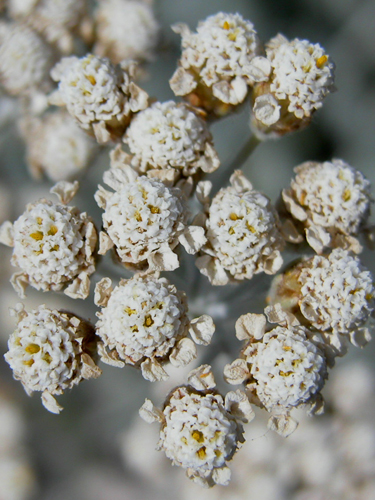 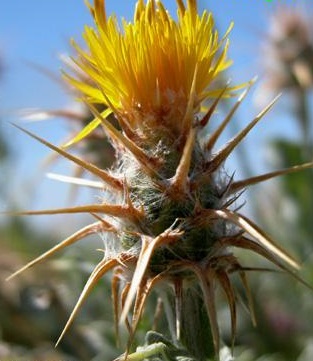 Achillea fraasiiÇan civanperçemiLokal EndemikCentaurea odysseiDirgen sarıbaşLokal Endemik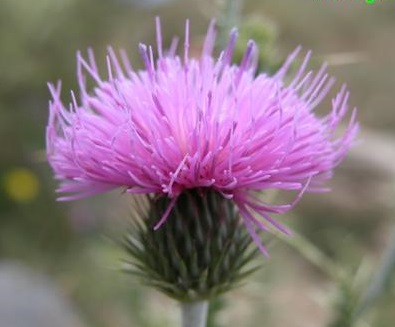 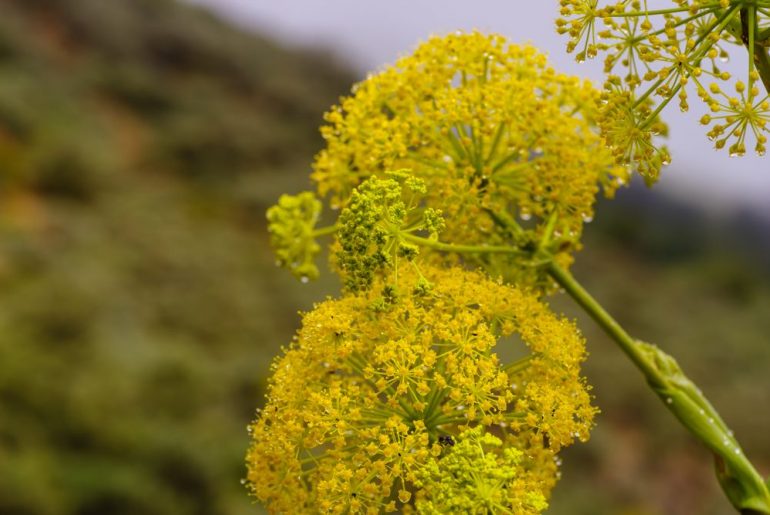 Cirsium steirolepisDevedikeniEndemikFerula anatolicaÖzçakşırEndemik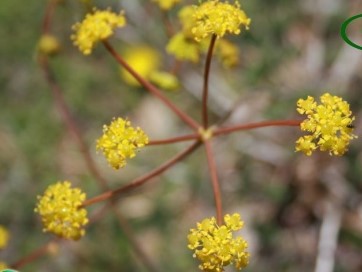 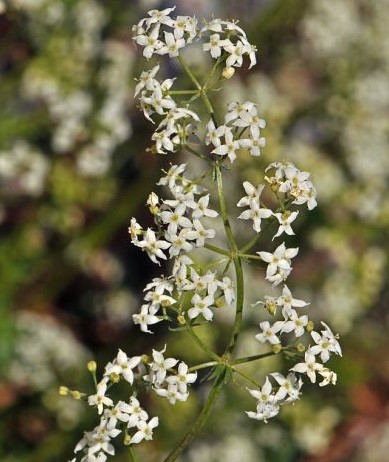 Ferulago idaeaKurt KişnişiEndemikGalium trojanumKazdağı yoğurtotuLokal Endemik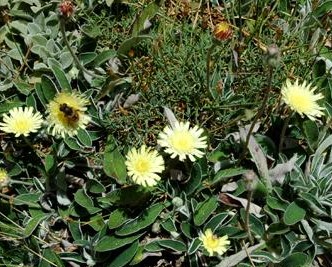 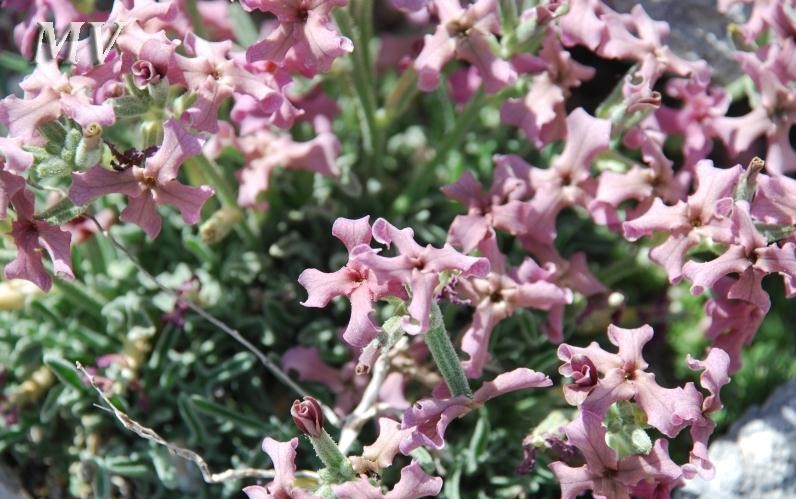 Hieracium marmoricolaYitikşahinotuLokal EndemikMatthiola trojanaKazdağ  şebboyuLokal Endemik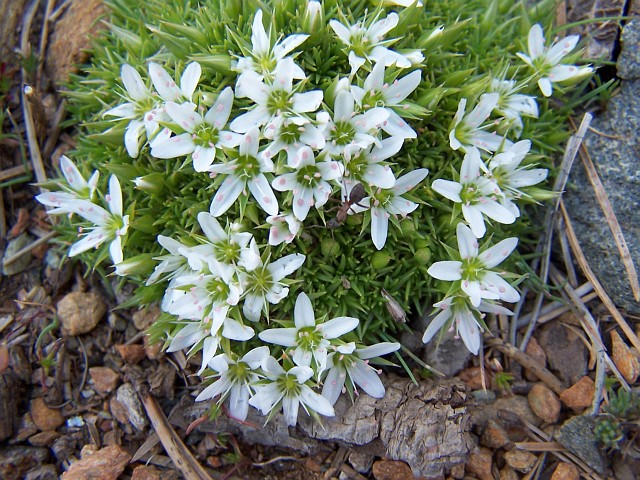 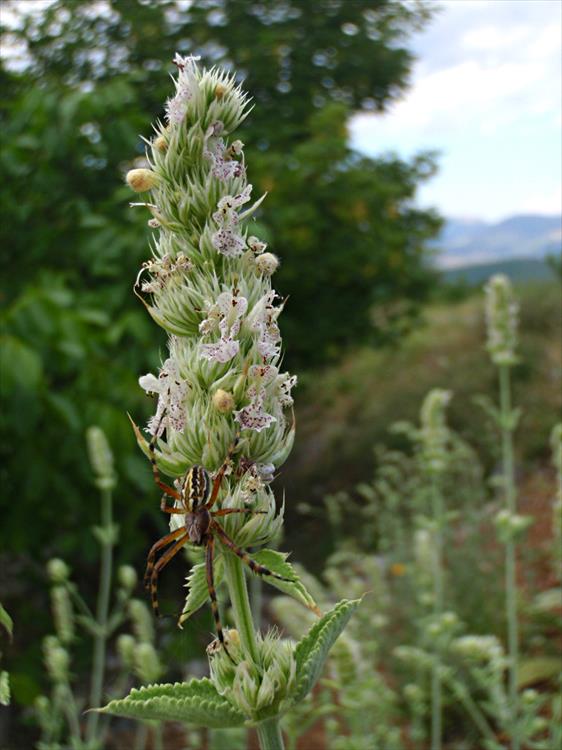 Minuartia garckeanaDağ koruotuEndemikNepeta argolicaGülnanesiLokal Endemik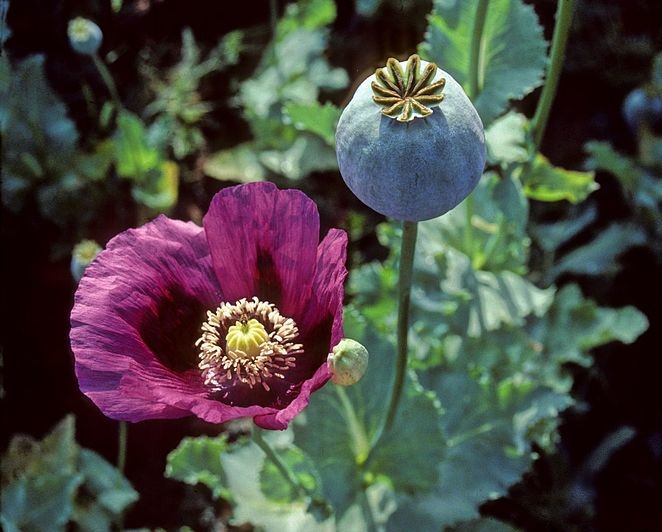 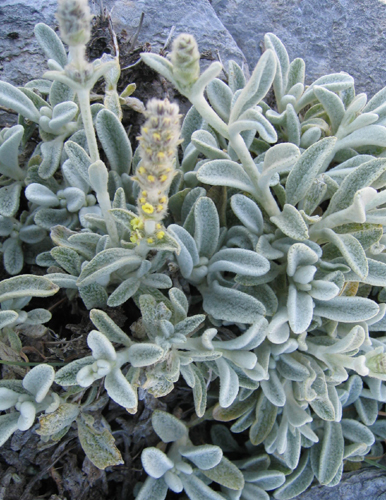 Papaver somniferumAkıl giderenotEndemikSideritis trojanaSarıkız çayıLokal Endemik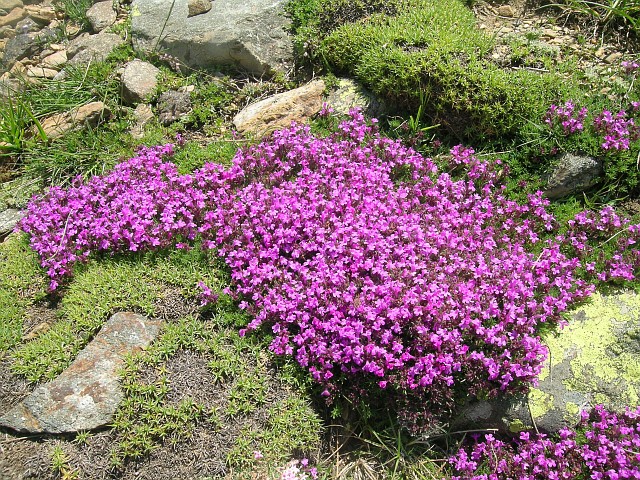 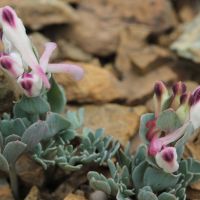 Thymus pulvinatusÇamkekiğiLokal EndemikCorydalis lydicaKirli kazgagasıEndemik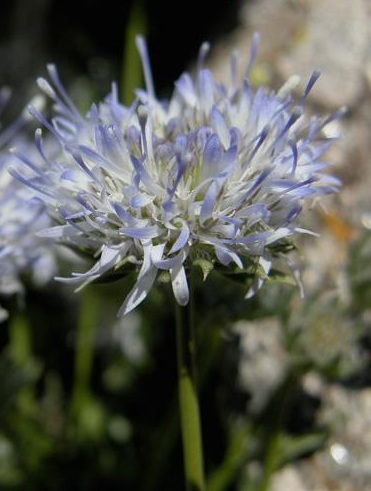 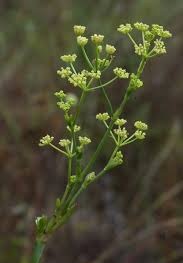 Jasione idaeaKumçamıLokal EndemikPeucedanum arenariumŞehir rezenesiEndemik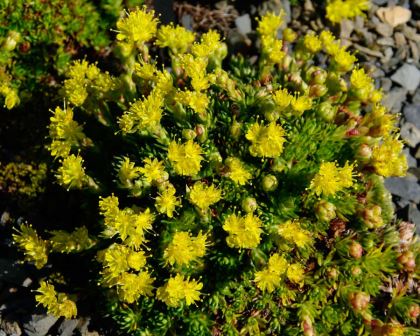 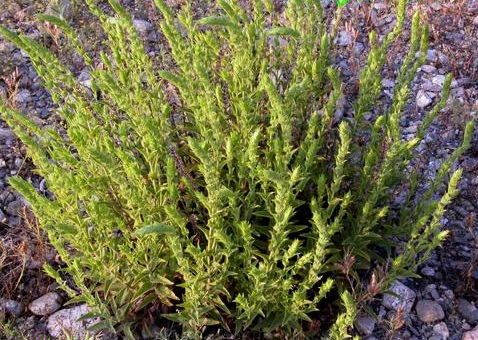 Saxifraga sanctaKaztaşkıranEndemik DeğilSideritis athoaKedikuyruğu çayıEndemik Değil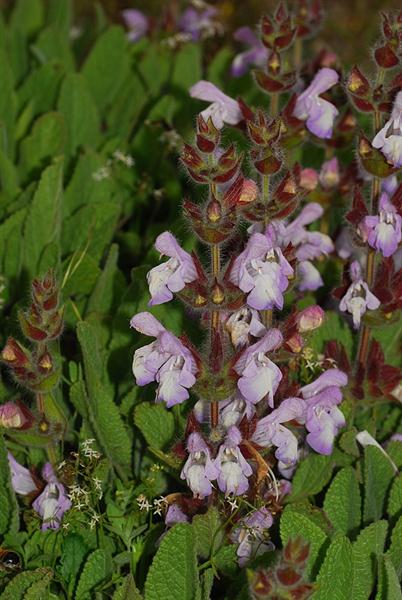 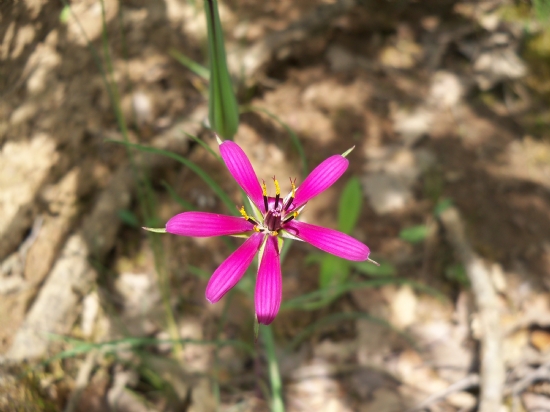 Salvia smyrnaeaNifşalbasıEndemikTragopogon oligolepisAz yemlikEndemik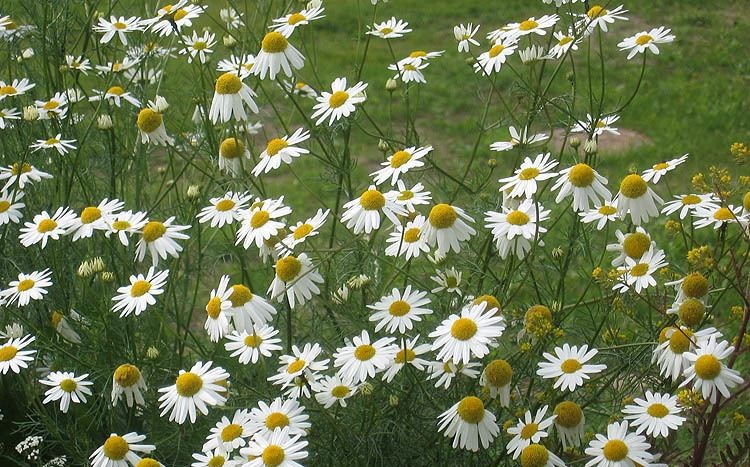 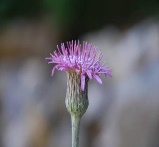 Tripleurospermum hygrophilumSu papatyasıEndemikUechtritzia armenaAlakulakEndemik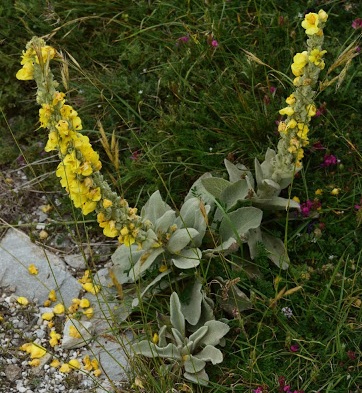 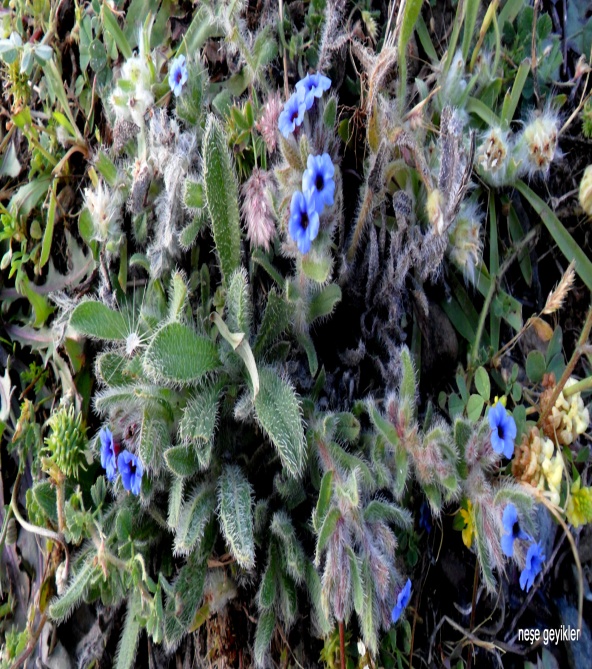 Verbascum scamandriiKazdağ sığırkuyruğuEndemikAlkanna areolataSipilhavacivaotuEndemik Değil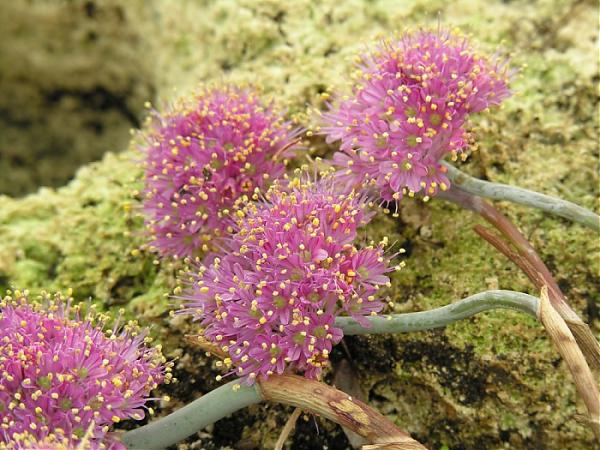 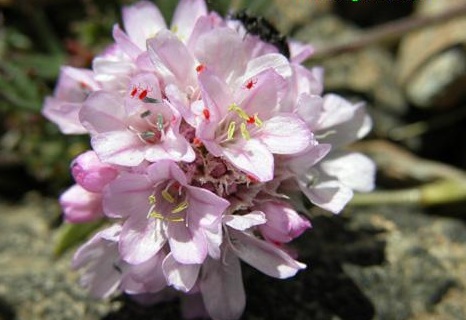 Allium kurtzianumGüzelsoğanLokal EndemikArmeria trojanaSarıkız güzeliEndemik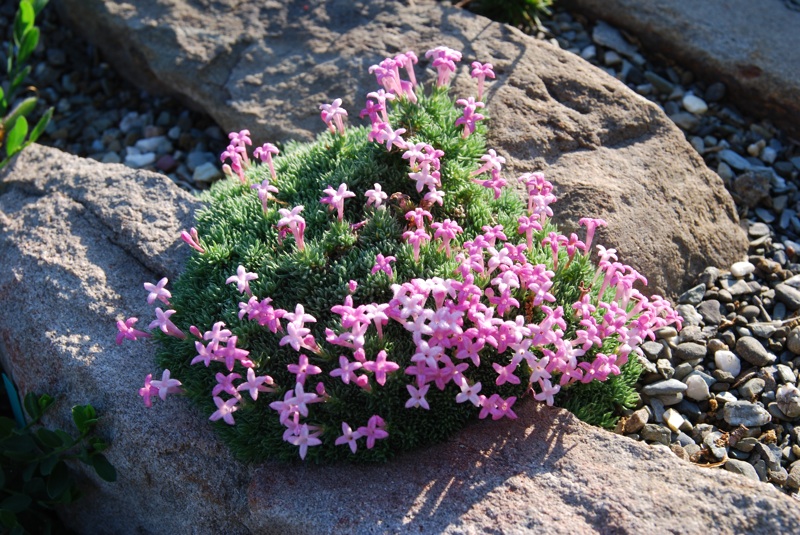 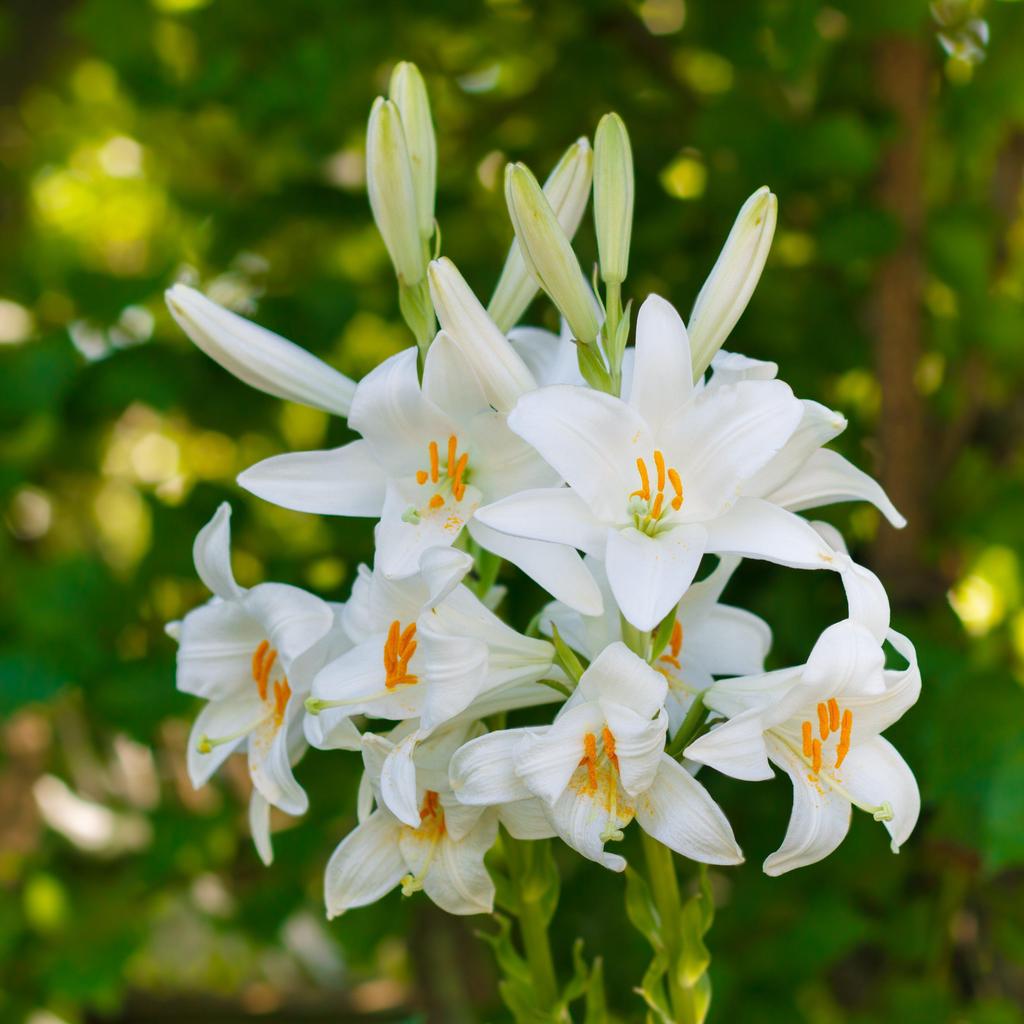 Asperula sintenisiiKazdağbelumuLokal EndemikLilium candidumAkzambakEndemik Değil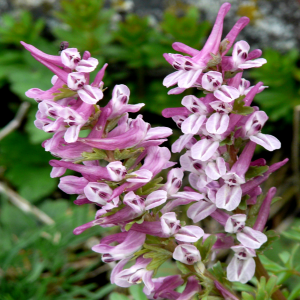 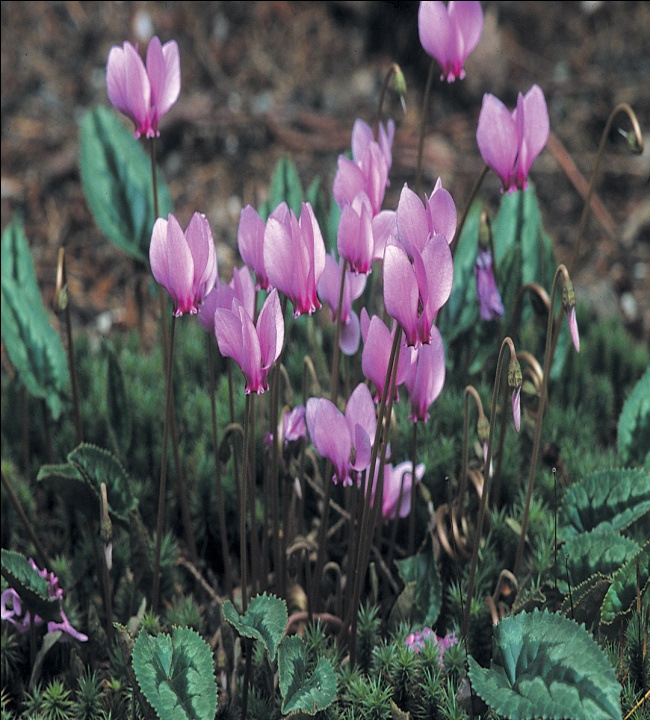 Corydalis wendelboiSıktarlakuşuEndemikCyclamen mirabileDomuzturpuEndemik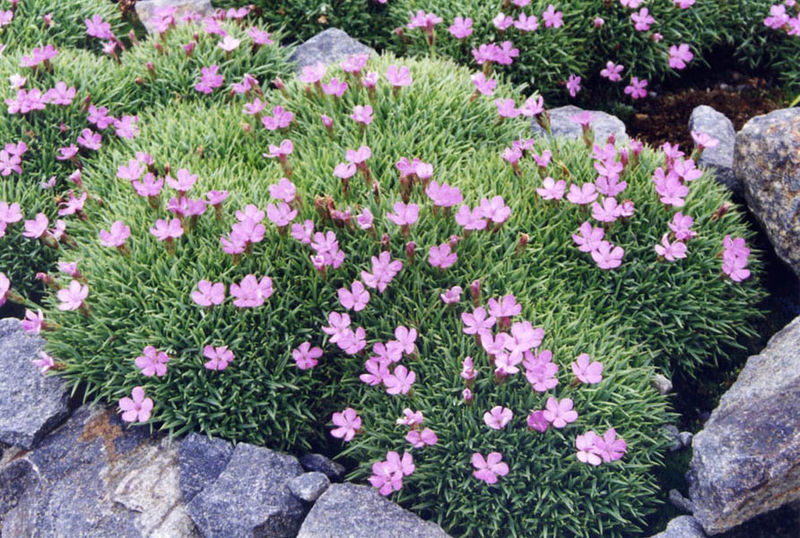 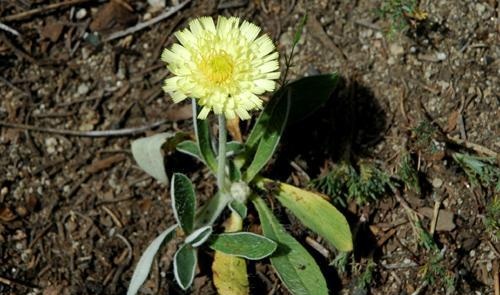 Dianthus anatolicusYabani karanfilEndemik DeğilHieracium scamandrisParlak şahinotuLokal Endemik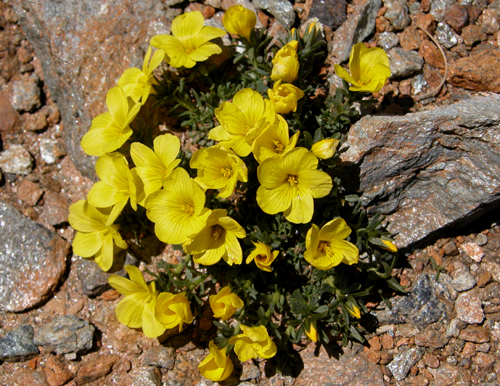 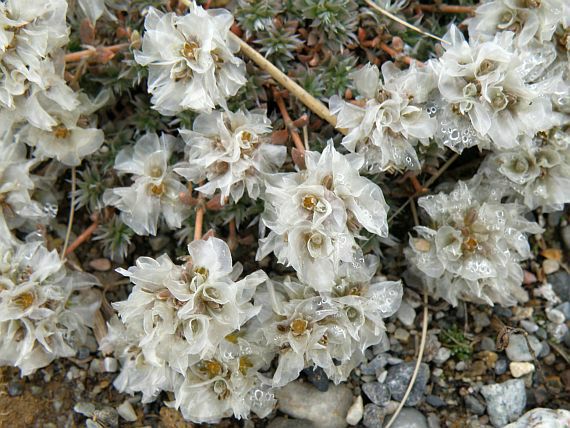 Linum boissieriKetenEndemikParonychia chionaeaDeli kepekotuEndemik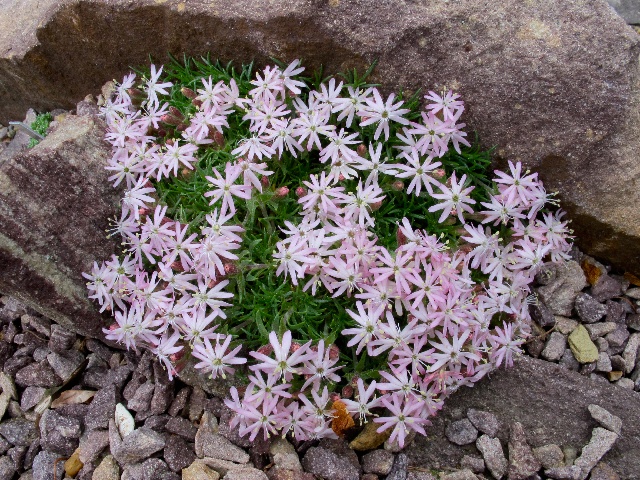 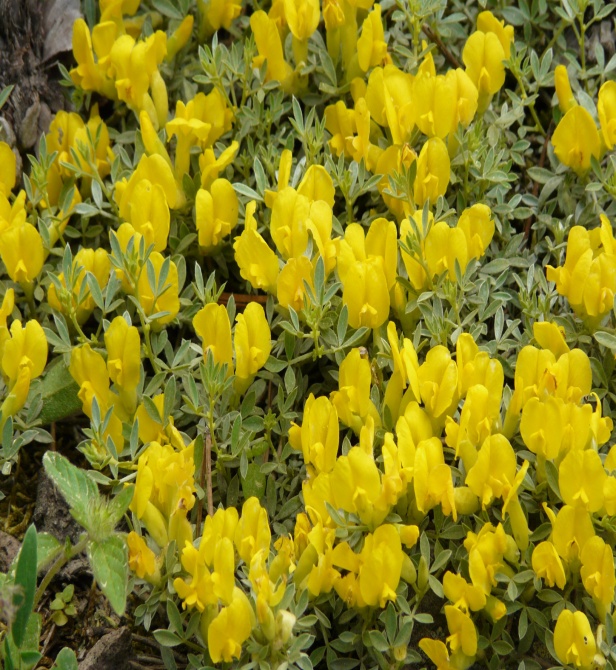 Silene bolanthoidesTavukyastığıLokal EndemikCytisus pygmaeusŞark tırfılıEndemik Değil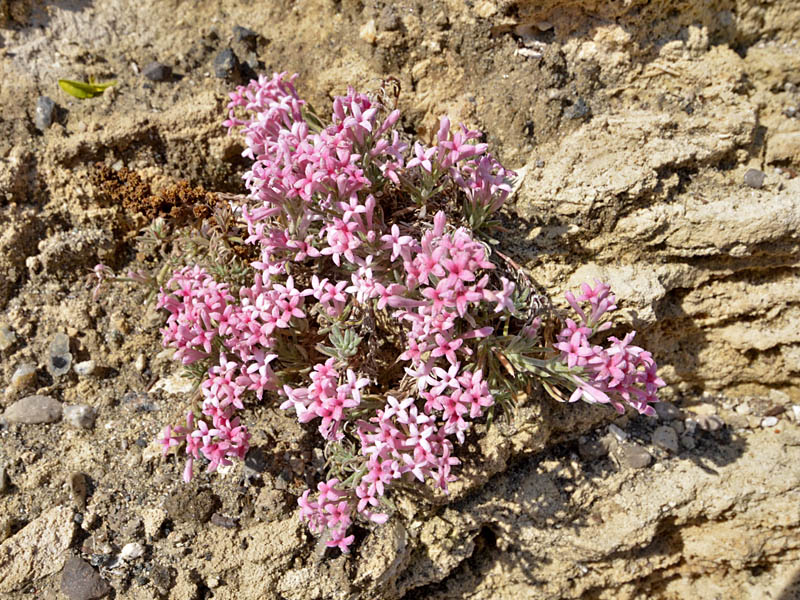 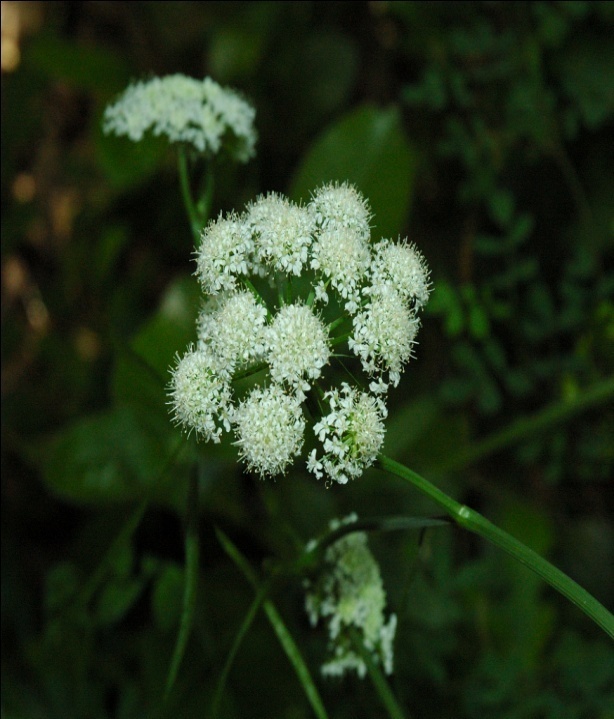 Asperula daphneolaYatık belumotuEndemikBunium pinnatifoliumTel aksarEndemik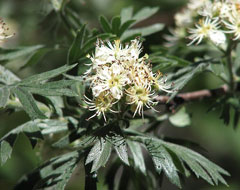 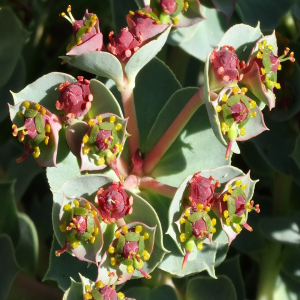 Crataegus tanacetifoliaKotan alıcıEndemikEuphorbia anacampserosSütlüağuEndemik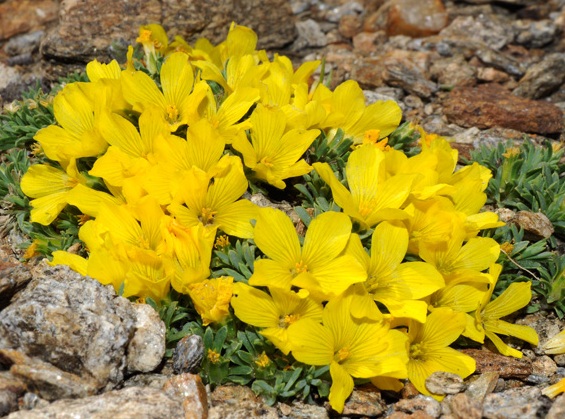 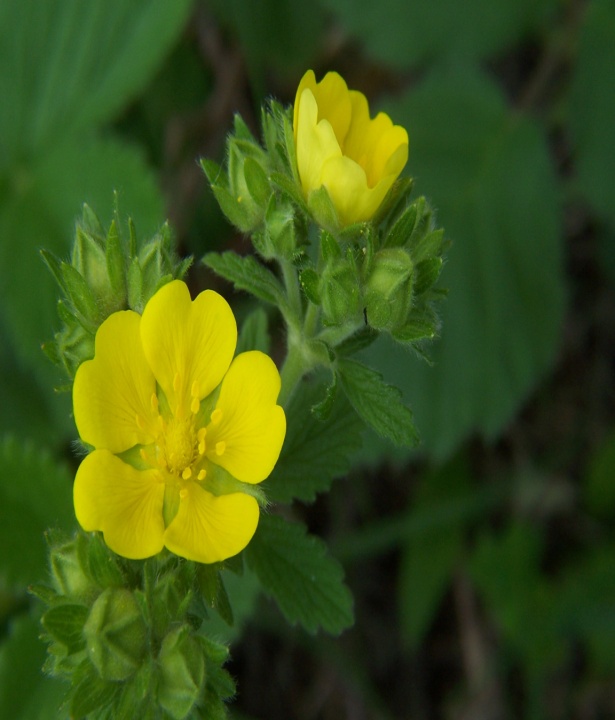 LinumaretioidesHas ketenEndemikPotentillabuccoanaBursa parmakotuEndemik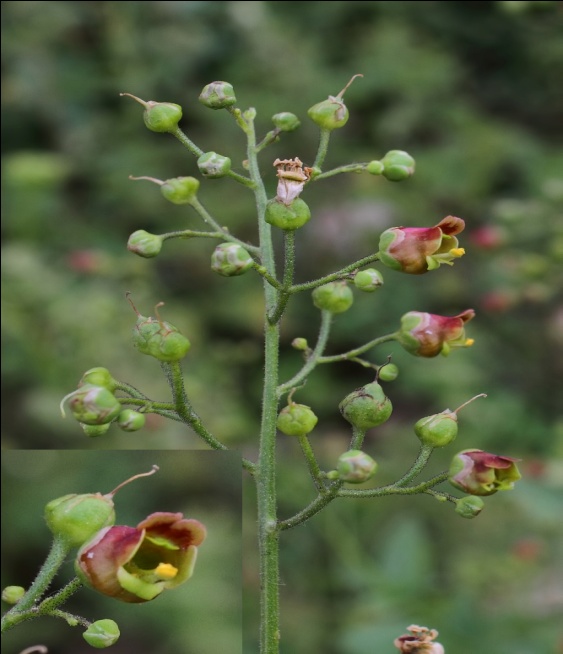 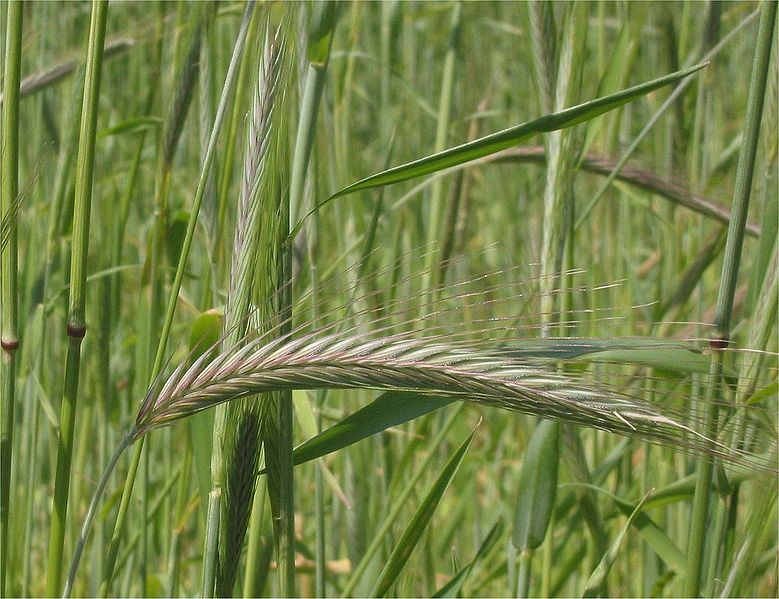 Scrophularia scopoliiElköpürtenEndemikSecale cerealeTüylüçavdarEndemik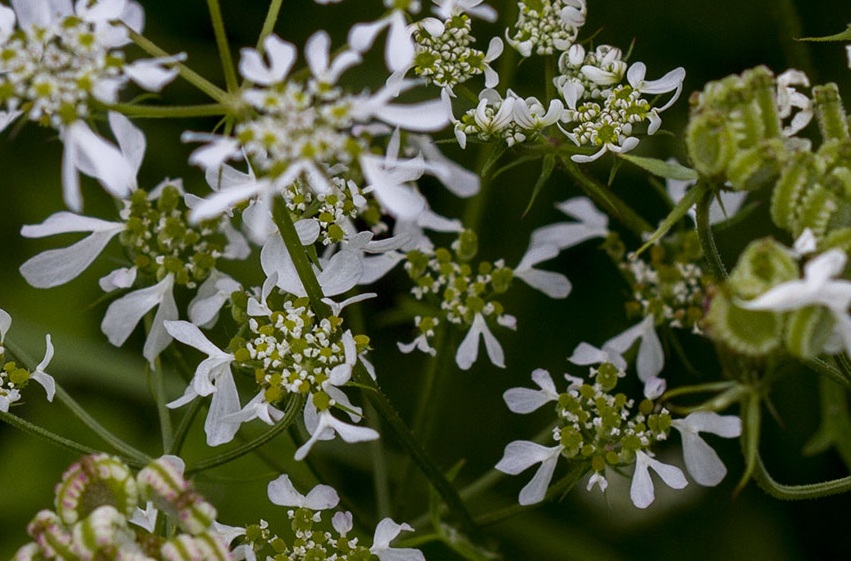 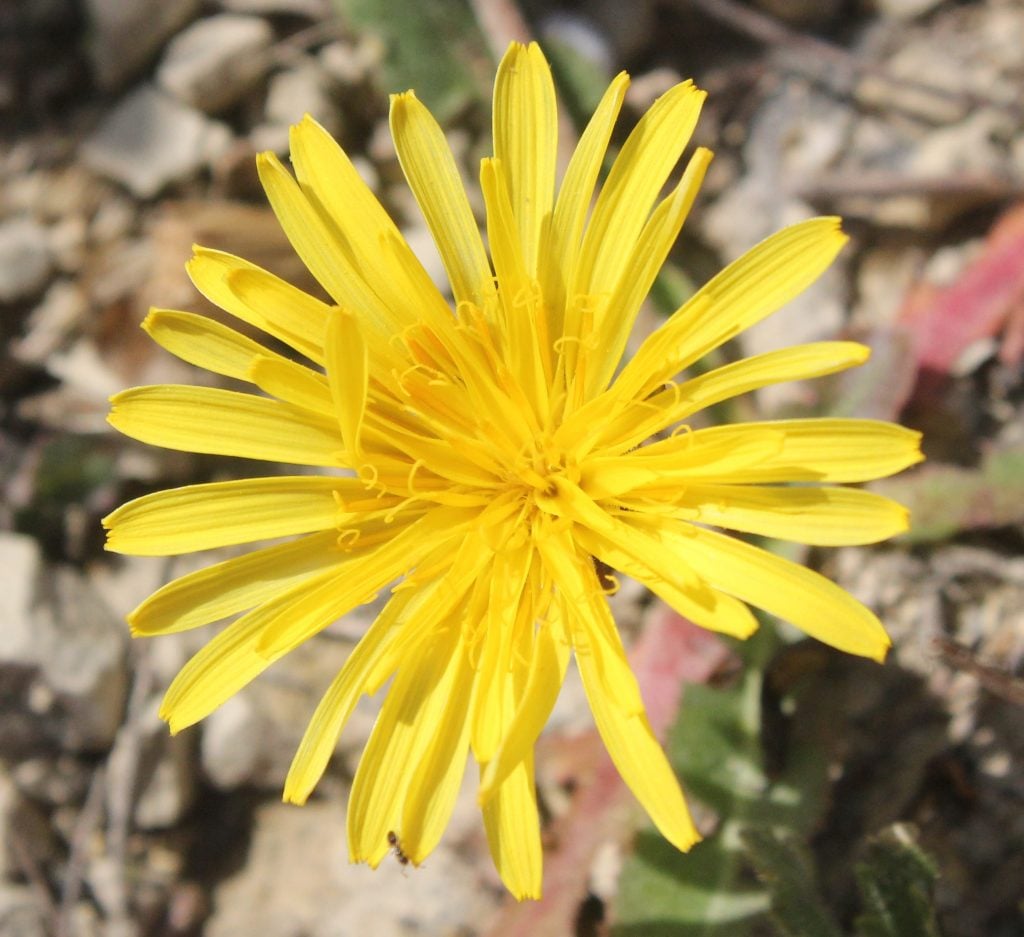 Tordylium macropetalumKaba davulotuEndemikTaraxacum pseudobrachyglossumRoriçoEndemik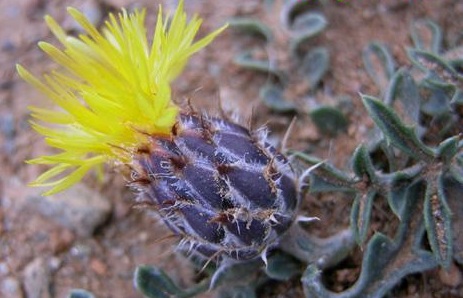 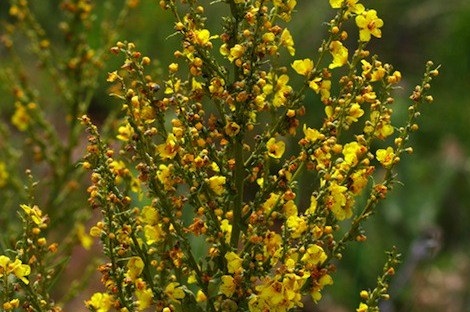 Centaurea athoaKız sarıbaşıEndemik DeğilVerbascum lydiumAkgömlekEndemik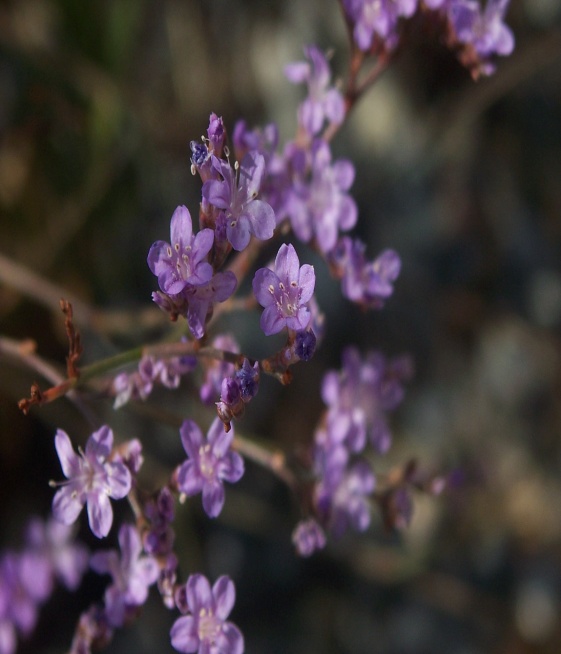 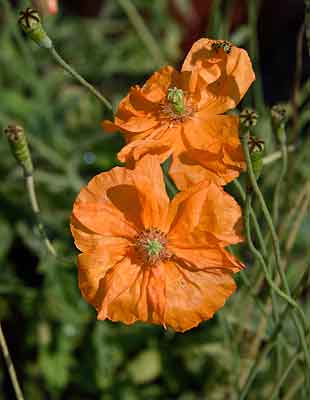 Limonium effusumKaya maruluEndemikPapaver pilosumDağ gelinciğiEndemik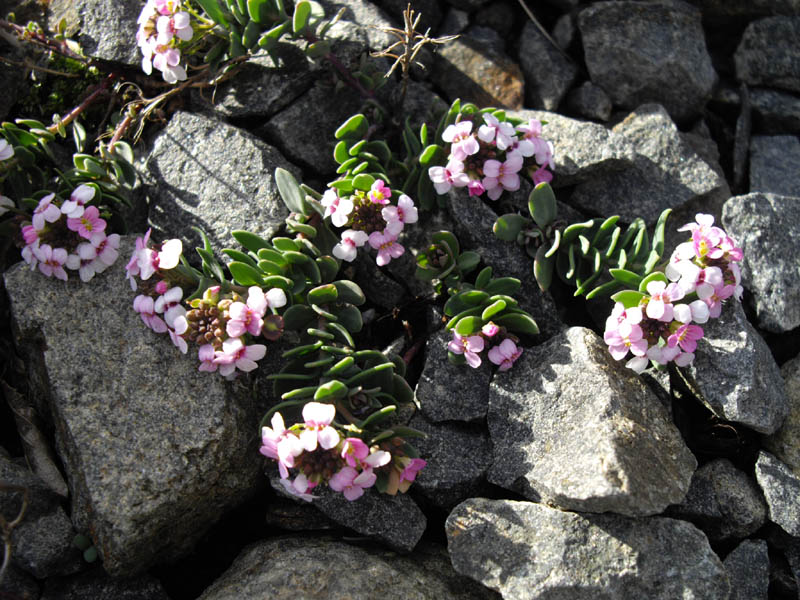 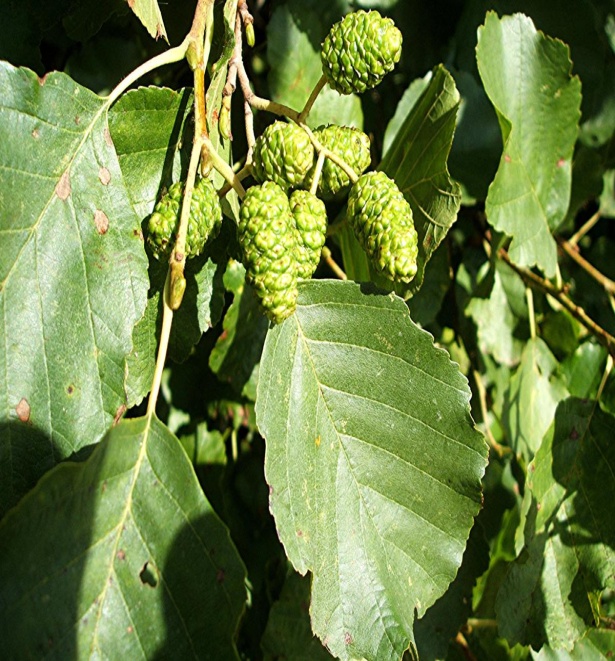 Aethionema saxatileÇatlak kayagülüEndemik DeğilAlnus glutinosaToros kızılağacıEndemik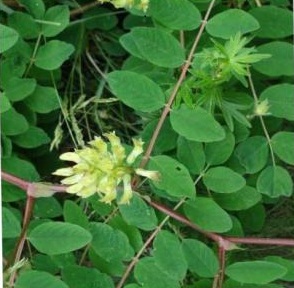 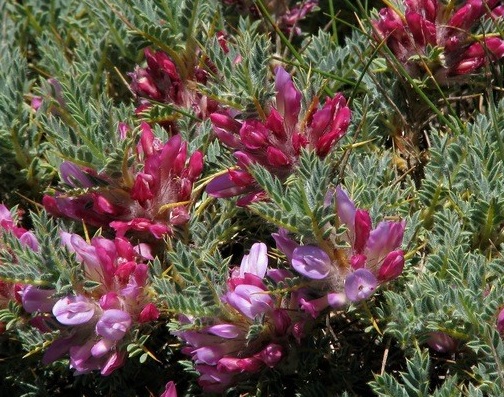 Astragalus heldreichiiDavraz geveniEndemikAstragalus idaeKazdağı geveniLokal Endemik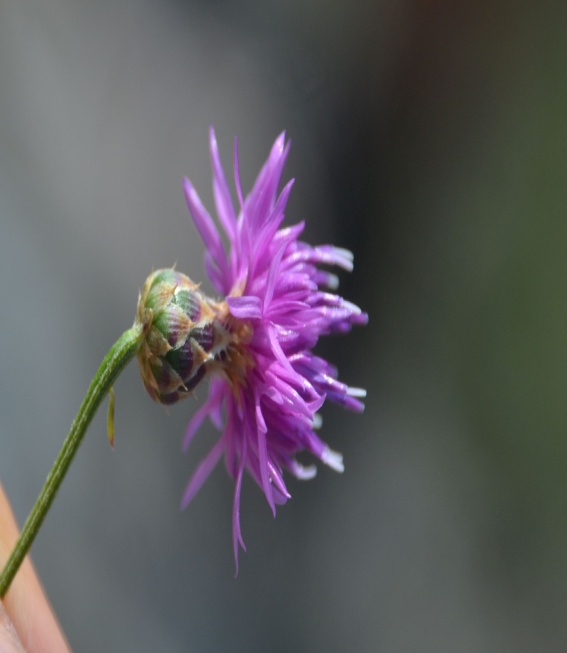 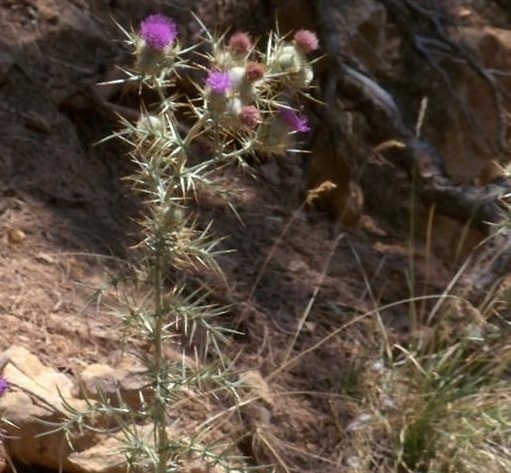 Centaurea polycladaYedidüğmeEndemikCirsium sipyleumÇelebi kangalıEndemik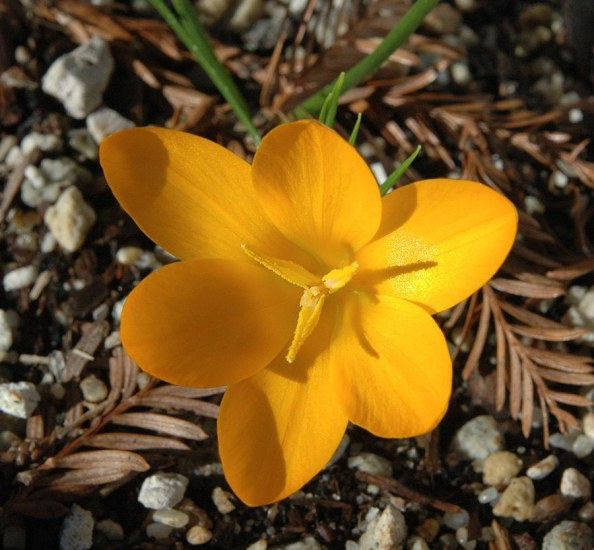 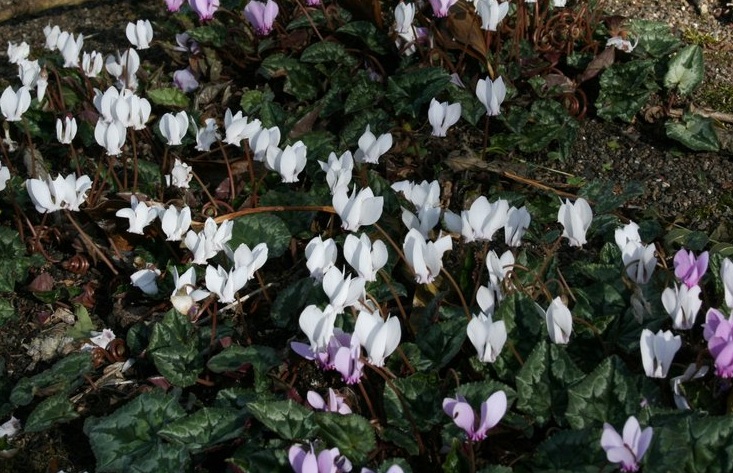 Crocus flavusDilikçiğdemEndemikCyclamen hederifoliumTavşankulağıEndemik Değil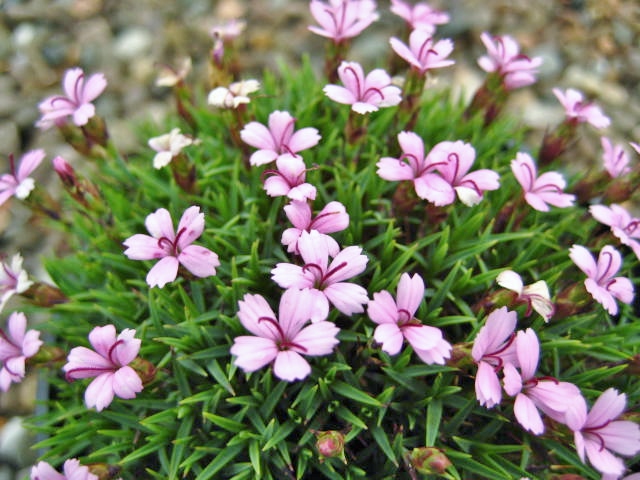 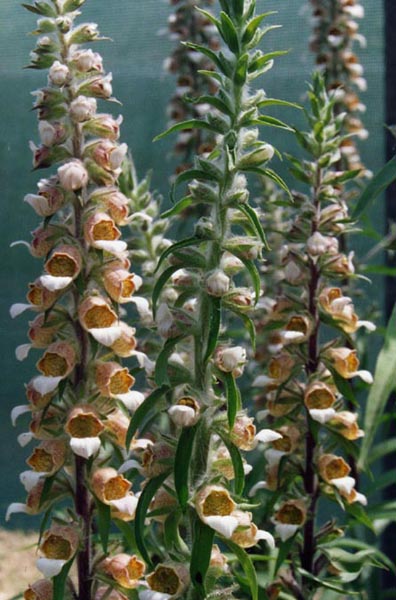 Dianthus erinaceusKüme karanfilEndemikDigitalis trojanaKapıdağı YüksükotuLokal Endemik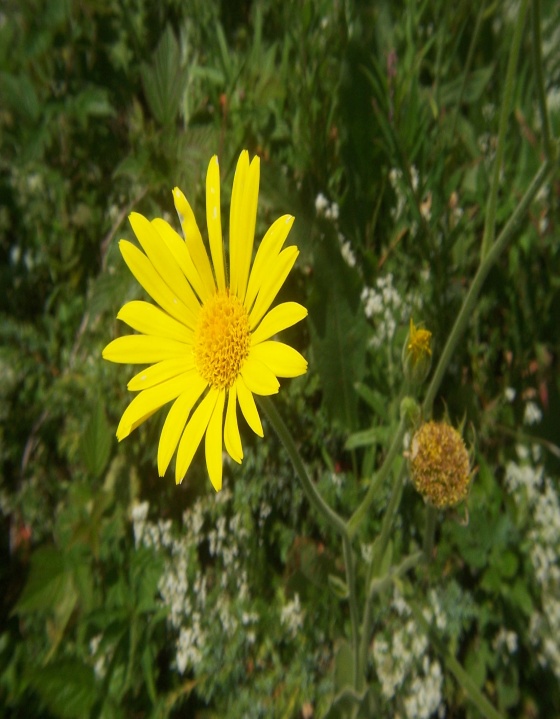 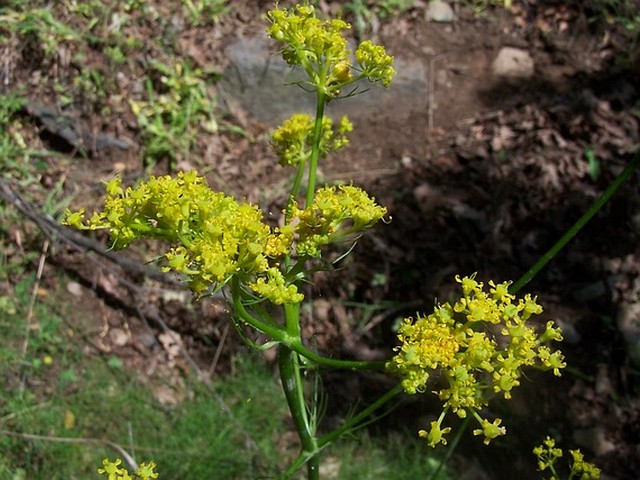 Doronicum  bithynicumDannacEndemikFerulago trojanaKale kişnişiLokal Endemik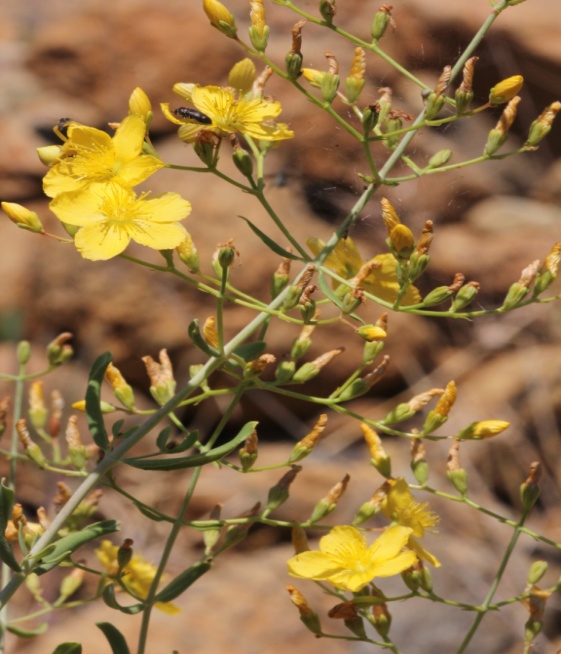 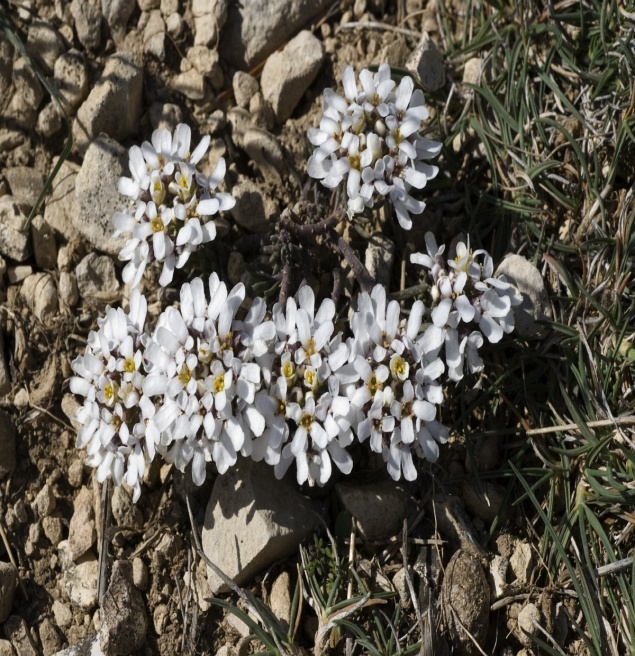 Hypericum aviculariifoliumMide otuEndemikIberis saxatilisHünkârbeğendi otuEndemik Değil